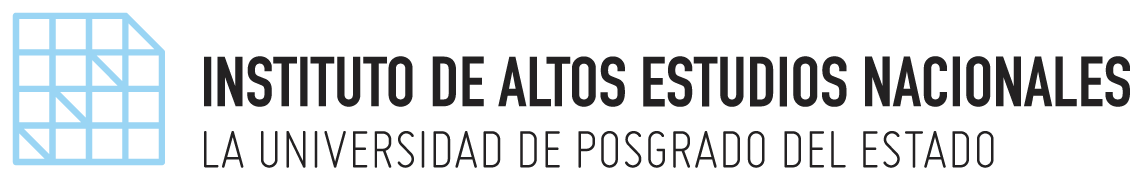 FORMULARIO JUNTA ELECTORAL PROCESO ELECCIONARIO DE REPRESENTANTES DE ESTUDIANTES DEL IAEN ANTE EL CONSEJO ACADÉMICO UNIVERSITARIOYo: Con cédula de ciudadanía No: Estudiante del Programa de: Convocatoria/cohorte: Perteneciente a la Escuela de:Teléfono:Correo electrónico institucional:Correo electrónico personal: Adjunto los siguientes documentos habilitantesCopia de cédula de ciudadanía Copia de papeleta de votación Plan de trabajo.Foto tipo pasaporte a colores.Manifiesto mi deseo de postular en calidad de Representante Principal □/Alterno(a) □ de los ESTUDIANTES REGULARES ante el Consejo Académico Universitario del IAEN.FIRMANOMBRENota: El formulario y sus adjuntos deberán ser remitidos de forma digital al correo irma.longo@iaen.edu.ec